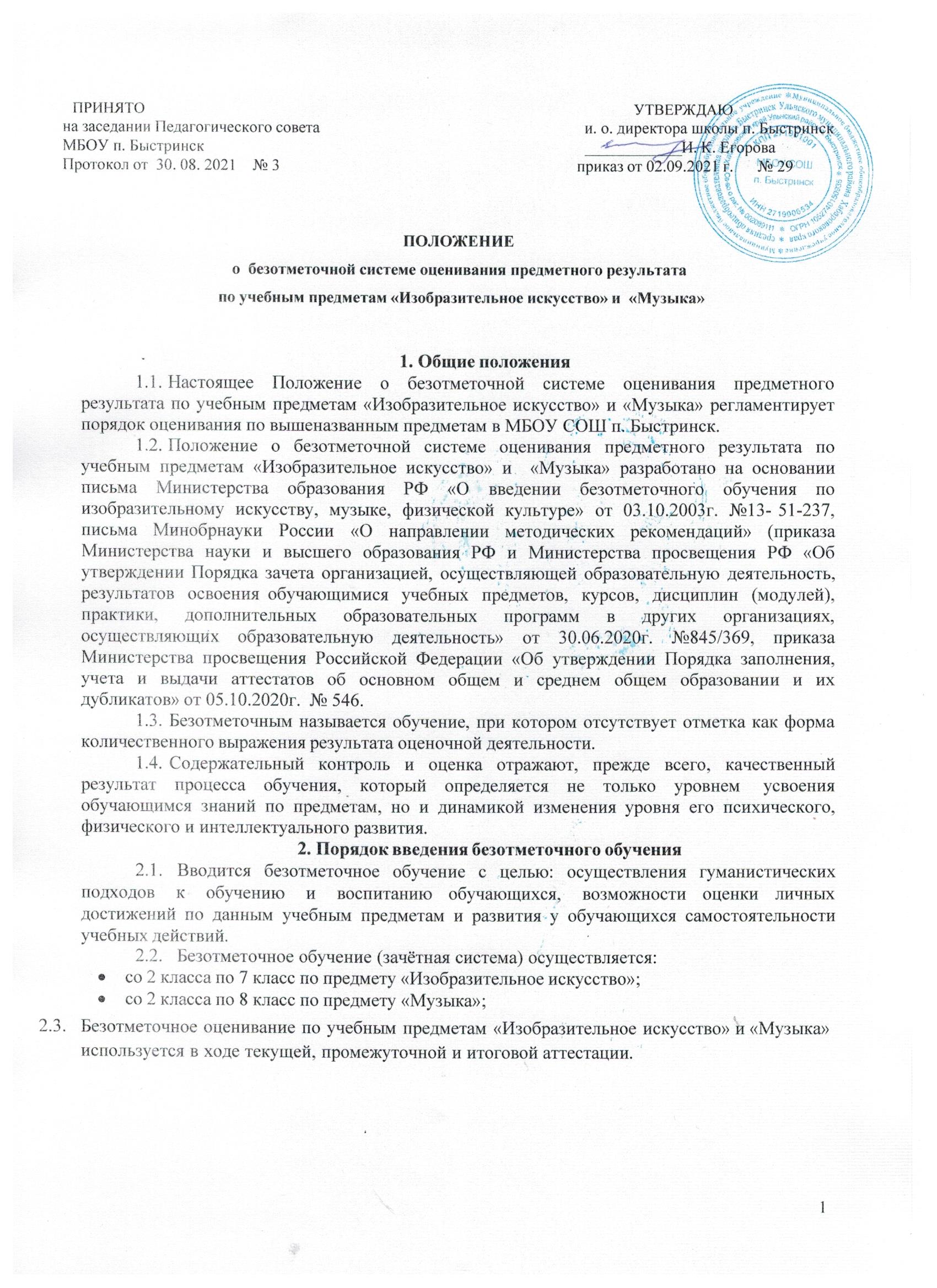 3. Основные принципы безотметочного обученияКритериальность – в основу содержательного контроля и оценки положены однозначные и предельно четкие критерии, выработанные совместно с обучающимися.Приоритет самооценки – заключается в формировании способности обучающихся самостоятельно оценивать результаты своей учебной деятельности. Для выработки адекватной самооценки необходимо осуществлять сравнение двух самооценок обучаемых – прогностической и ретроспективной (оценки предстоящей и выполненной работы). Самооценка обучающегося должна предшествовать оценке учителя.Непрерывность – учитывает непрерывный характер процесса обучения и предполагает переход от традиционного понимания оценки как фиксатора конечного результата к оцениванию процесса движения к нему. При этом обучающийся получает право на ошибку, исправление которой считается прогрессом в обучении.Гибкость и вариативность инструментария оценки – подразумевает использование разнообразных видов оценочных шкал, позволяющих гибко реагировать на прогресс или регресс в успеваемости и развитии обучающегося.Сочетание качественной и количественной составляющих оценки: качественная составляющая обеспечивает всестороннее видение способностей обучающихся, позволяет отражать такие важные характеристики, как коммуникативность, умение работать в группе, отношение к предмету, уровень прилагаемых усилий, индивидуальный стиль мышления и т.д.Количественная – позволяет выстраивать шкалу индивидуальных приращений обучающихся, сравнивать настоящие успехи обучающегося с его предыдущими достижениями, сопоставлять полученные результаты с нормативными критериями. Сочетание качественной и количественной составляющих оценки дает наиболее полную и общую картину    динамики    развития    каждого    обучающегося    с    учеѐтом    его    индивидуальных особенностей.Естественность процесса контроля и оценки – в целях снижения стресса и напряжения обучающихся, контроль и оценка должны проводиться в естественных условиях.Никакому оцениванию не подлежат следующие виды деятельности: темп работы обучающегося на уроке; личностные качества школьников; своеобразие их психических процессов (особенности памяти, внимания, восприятия и т. д.).Основные подходы к оцениванию предметного результата по учебным предметам«Изобразительное искусство» и «Музыка».Текущая и промежуточная аттестация обучающихся включает в себя:поурочное оценивание по системе «зачёт – незачёт», которое фиксируется учителем в личных записях;тематическое оценивание по системе «зачёт – незачёт», которое фиксируется учителем в журнале «ЗЧ» или «НЗ»;триместровое оценивание с выставлением результата в журнале «ЗЧ» или «НЗ» (еслипреподавание предмета ведется 1 час в неделю при наличии не менее 3 зачётов; 2 часа в неделю –  не менее 5 зачётов);полугодовое оценивание с выставлением результата в журнале «ЗЧ» или «НЗ» (если преподавание предмета ведется 2 часа в неделю при наличии не менее 7 зачётов);годовое оценивание с выставлением результата в журнале «ЗЧ» или «НЗ», учитываярезультаты по триместрам или полугодиям;по учебным предметам «Изобразительное искусство» и «Музыка» в аттестаты об основном общем и среднем общем образовании вносится запись «зачтено».«Зачтено» по учебным предметам «Изобразительное искусство» и «Музыка» обучающиеся получают при выполнении следующих условий:систематическое посещение занятий;выполнение не менее 50% заданий, предложенных при текущем контроле (степень освоения программного материала во время его изучения) и при выполнении тематических проверочных работ (после изучения наиболее значительных тем программы):Права и обязанности субъектов контрольно-оценочной деятельностиОтношения между учителями, обучающимися, родителями (законными представителями) обучающихся и администрацией гимназии в рамках безотметочного обучения строится по принципу равноправного сотрудничества.   Каждый из участников сотрудничества имеет право на самооценку своей деятельности и особое аргументированное мнение по поводу оценки одного субъекта деятельности другим.Права и обязанности обучающихся.Обучающиеся имеют право:на собственную оценку своих достижений и трудностей;оценку своей работы учителем;ошибку и время для её исправления;участие в разработке критериев оценивания работы;самостоятельный выбор уровня сложности заданий;предоставление и публичную защиту результатов своей деятельности.Обучающиеся обязаны:проявлять по возможности оценочную самостоятельность в учебной работе;осваивать способы осуществления самоконтроля и оценки своей деятельности.Права и обязанности учителя.Учитель имеет право:иметь своё оценочное суждение по поводу работы обучающегося на уроке;самостоятельно	определять	приемлемые	для	него	формы	учёта	учебных достижений обучающихся.Учитель обязан:соблюдать основные требования Положения;соблюдать	педагогический	такт	при	оценке	результатов	деятельности обучающихся;формировать у обучающихся навыки самоконтроля и самооценки;фиксировать динамику развития и обученности школьника только относительно его собственных возможностей и достижений;доводить до сведения родителей (законных представителей) достижения и успехи обучающихся.Права и обязанности родителя (законного представителя).Родитель (законный представитель) имеет право:знать о принципах и способах оценивания достижений обучащихся;получать достоверную информацию об успехах и достижениях своего ребёнка;получать индивидуальные консультации учителя по преодолению проблем и                                                                                                                                                  трудностей в обучении ребёнка.Родитель (законный представитель) обязан:информировать учителя о возможных трудностях и проблемах ребёнка, с которыми он сталкивается на учебном предмете.Ответственность сторонПри нарушении основных принципов безотметочного обучения одним из участников образовательных отношений другая сторона имеет право обратиться к администрации гимназии в целях защиты своих прав в установленном Уставом гимназии порядке.Нарушение правил оценочной деятельности, несоблюдение педагогического такта являются предметом административного разбирательства и общественного порицания.Заключительные положения Настоящее Положение вступает в силу с момента утверждения приказом директора  МБОУ СОШ п. Быстриснк.Изменения и дополнения в данное Положение принимаются в составе новой редакции Положения. После принятия новой редакции Положения, предыдущая редакция признается утратившей силу.В случае обнаружения противоречия между настоящим Порядком и действующим законодательством РФ, необходимо руководствоваться нормами действующего законодательства РФ.Приложение 1 к «Положению о безотметочной системе оценивания предметного результата по учебным предметам «Изобразительное искусство» и «Музыка» И. о. директора МБОУ СОШ п. Быстринск Егоровой И. К.от	,(ФИО родителя (законного представителя)проживающего по адресу: 	, тел. 		заявление.Прошу зачесть моему сыну (дочери)  	(Ф.И.О ребенка)обучающемуся	класса, следующий предмет, изучаемый (-нный) в(наименование учреждениядополнительного образования)имеющей юридический адрес:(адрес учреждения дополнительного образования)Справка	прилагается.(наименование учреждения дополнительного образования) 	/ 	(дата)	(подпись)	(ФИО заявителя)Приложение 2 к Положению о безотметочной системе оценивания предметного результата по учебным предметам «Изобразительное искусство» и  «Музыка» И. О. директора МБОУ СОШ п. Быстринск  Егоровой И. К.от 	(ФИО родителя (законного представителя)проживающего по адресу:тел. 	заявление.Прошу освободить моего сына (дочь)  	(Ф.И.О ребенка)обучающегося	класса, от посещения уроков  	(указать предмет, день недели, номер урока в расписании)Ответственность за жизнь и здоровье ребенка в указанный в заявлении период времени беру на себя. 	/ 	(дата)	(подпись)	Качествоосвоения программыУровеньдостиженийОтметка в системе«зачтено / не зачтено»85-100%высокийзачтено75-85%оптимальныйзачтено50-75 %допустимыйзачтеноменьше 50%начальныйне зачтено